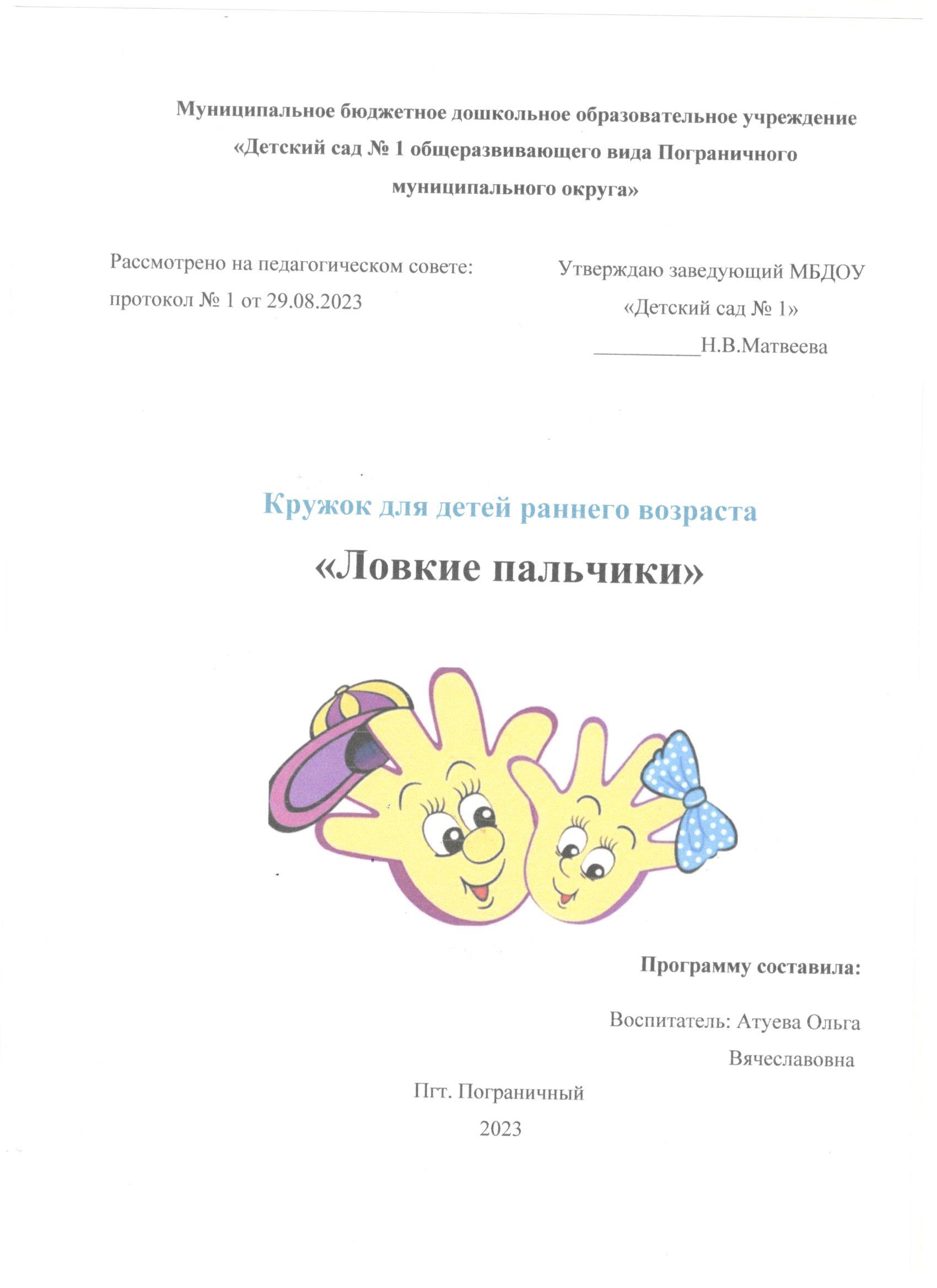 Муниципальное бюджетное дошкольное образовательное учреждение
«Детский сад № 1 общеразвивающего вида Пограничного муниципального округа»Кружок для детей раннего возраста
«Ловкие пальчики»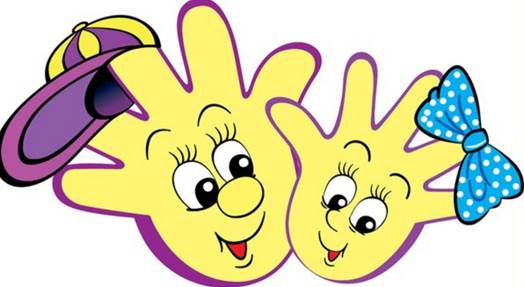 Программу составила:Воспитатель: Атуева Ольга Вячеславовна Пгт. Пограничный 2023
Пояснительная запискаВозраст от рождения до трех лет в научном мире считается уникальным, стратегически важным для всего последующего развития человека. Путь, который проходит ребенок в первые три года, поистине грандиозен. Если брать новорожденного, то большинство клеток его мозга еще не работают, но уже в первые шесть месяцев после рождения мозг достигает 50% своего взрослого потенциала. К трем годам его структура формируется, размер достигает 70-80%, а к восьми годам рост мозга практически завершен. Первоначальной ступенью познания мира является чувственный опыт, который наиболее интенсивно накапливается в раннем детстве. Отдельные ощущения, полученные от предмета, суммируются в целостное его восприятие. На основе ощущений и восприятий формируются представления о свойствах предметов, становится возможным их дифференцировать, выделять один из множества других, находить сходства и различия между ними. Видный ученый Н.М. Щелованов называл ранний возраст «золотой порой» сенсорного воспитания. Если недооценивать знание целенаправленного восприятия, то у детей искажаются представления о предмете, они становятся размытыми, ситуативными. Насколько успешно и самостоятельно ребенок владеет системой сенсорных обследовательских действий, позволяющих ему самостоятельно рассматривать, обследовать предметы для выявления их особенностей, необходимых для достижения результатов в той или иной деятельности, и определяется гармоничное развитие ребенка.Уже давно ни для кого не секрет, что развитие мелкой моторики (гибкости и точности движений пальцев рук и тактильной чувствительности) - мощный стимул развития у детей восприятия, внимания, памяти, мышления и речи. Этот факт применяют и педагоги, и психологи, и воспитатели, как в составлении, так и в реализации различных обучающих и развивающих программ. Примечательно, что из 3 больших этапов, которые психология считает радикальными в развитии ребенка, два относятся к движению. Это начало ходьбы и артикуляция. Наука считает эти две двигательные функции неким подобием гороскопа, который предсказывает будущее человека. Одержав свою первую победу в овладении этими двумя умениями, «я» человека приобретает способность самовыражения и деятельности. Речь _ исключительный признак человека, ведь она является выражением мыслей в отличие от ходьбы, присущей также и животным.Рука - это тонкий сложный орган, который позволяет разуму не только заявить о себе, но и вступить в совершенно определенные отношения с окружающим миром. Можно сказать, человек «держит» в руках этот мир. Руки человека, руководствуясь разумом, преобразуют мир. Тем самым человек осуществляет свою миссию в большом мировом плане.Подсознание считает руку демонстрацией своего «я». Следовательно, нет ничего более святого и чудесного, чем «человеческие движения» в ребенке! Взрослые должны следить за развитием руки и считать ее успехи праздником.Ребенок ищет в своем окружении какие-либо вещи, чтобы использовать их для своего духовного строительства. Если ребенок ведет себя конструктивно, манипулируя при этом руками, он должен находить вокруг предметы, которые побуждали бы его к этой деятельности. Но в домашнем окружении никто не обращает внимания на эту его потребность. Вот почему так важна и актуальна работа в данном направлении с детьми в стенах детского дошкольного учреждения. Учитывая актуальность данной проблемы, было решено активизировать работу по сенсорному воспитанию детей в нашей группе и организовать кружок «Ловкие пальчики». Цель кружка:способствовать накоплению сенсорного опыта ребенка через развитие зрительного, слухового и тактильного восприятия, развивать мелкую моторику руки, понимание речи; гармоничное развитие детей.Основные задачи:Обучающие:•      формирование произвольных координированных движений пальцев рук, глаза, гибкости рук, ритмичности развитие осязательного восприятия (тактильной, кожной чувствительности пальцев рук)•      формирование практических умений и навыков;•      обучать различным навыкам работы с бумагой, пластилином.Развивающие:•      развитие мелкой моторики пальцев, кистей рук;•      совершенствование движений рук;•      развитие познавательных психических процессов: произвольное внимание, логическое мышление, зрительное и слуховое восприятие, память;•      развитие речи детей.Воспитательные:•      воспитывать нравственные качества по отношению к окружающим (доброжелательность, чувство товарищества и т. д.) ;•      воспитывать и развивать художественный вкус;•      воспитывать усидчивость, целенаправленность.Для решения данных задач выработаны следующие принципы:•      принцип системности (от простого к сложному, от частного к общему);•      принцип насыщенной предметно-игровой среды по сенсорному воспитанию малышей;•      принцип взаимосвязи сенсорного, умственного и физического развития;•      принцип интеграции воспитательных, образовательных и развивающих задач;•      принцип обеспечения активной познавательно-сенсорной практики.Формы работы:-       пальчиковые игры;-       игры-экспериментирования с предметами и материалами;-самомассаж рук.Организация работы кружка:Возраст детей участвующих в реализации данной программы 2-3 года.Программа рассчитана на 1 год обучения.Проводится кружок один раз в неделю (во второй половине дня, продолжительностью по 8-10 минут).Занятия проводятся с сентября по май. Всего 37 занятий.Формы организации образовательной деятельности - занятия проводятся по подгруппам и индивидуально.Необходимые материалы и оборудования: - резиновые игрушки, мячики (ежи);- бусы, шнуровки, мозаика, прищепки, счетные палочки, спички;- различные материалы: пластичные (тесто, пластилин), сыпучие (крупы, бобовые, песок, семечки);- бумага, карандаши, клей, кисточки;- фигурки пальчикового театра и др.- картотека пальчиковых игр;- картотека художественного слова (стихи, загадки);- фонотека (классические произведения, детский репертуар).Прогнозируемый результат:•      развитие у детей познавательной активности, любознательности, стремления к самостоятельному познанию и размышлению, развитию умственных способностей и речи;•      развитие у детей на основе разнообразной деятельности эмоциональной отзывчивости, способности к сопереживанию, готовности к проявлению гуманного отношения в детской деятельности, поведении, поступках;•      способности устанавливать контакты, осуществлять взаимодействие в различных группах, проявлять нравственное отношение к окружающему миру.
Перспективное планирование кружка «Ловкие пальчики»СентябрьПервая неделя1.                 Пересыпание крупы ложкой из одной мисочки в другую.2.       Пальчиковая игра «Есть у киски глазки».Цель: Развивать общую координацию движений, учить выполнять движения в соответствии с текстом.3.      «Что это? - разглаживание скомканных в шарики листов бумаги с контурным изображением котят.Цель: развивать мелкую моторику пальцев рук, внимание.Вторая неделя1.       Игра «Подарок для мышей и мышат». (Сортировка семечек тыквы и подсолнуха)Цель: Развивать мелкую моторику рук и пальцев.2.       Пальчиковая игра «Варим, варим мы компот».Цель: Развивать общую координацию движений, учить выполнять движения в соответствии с текстом.3.       «Что это? - разглаживание скомканных в шарики листов бумаги с контурным изображением фруктов.Цель: развивать мелкую моторику пальцев рук, внимание.Третья неделя1.       Пересыпание крупы ложкой из одной мисочки в другую.Цель: Развивать мелкую моторику рук2.       Пальчиковая игра «Мы капусту солим, солим».Цель: Развивать общую координацию движений, учить выполнять движения в соответствии с текстом.3.       «Что это? - разглаживание скомканных в шарики листов бумаги с контурным изображением овощей.Цель: развивать мелкую моторику пальцев рук, внимание.Четвертая неделя1.       Игра «Подарок для мышей и мышат». (Сортировка семечек тыквы и подсолнуха)Цель: Развивать мелкую моторику рук и пальцев.2.       Игра «Помоги котику найти дорожку к домику». (Пальчиком провести дорожку к домику).Цель: Развивать координацию рук, эмоциональное отношение к результату своей деятельности.3.      «Кто это? - разглаживание скомканных в шарики листов бумаги с контурным изображением мышат.Цель: развивать мелкую моторику пальцев рук, вниманиеОктябрьПервая неделя1.       Пальчиковая игра «Петушок».Цель: Развивать общую координацию движений, учить выполнять движения в соответствии с текстом.2.       Мозаика «Цыплятки бегут за курочкой», «Цыплятки вокруг курочки»3.       «Угощение для птиц» - сортировка семян.Цель: Развивать мелкую моторику рук и пальцев4.       «Сложи картинку» из 3-х, 4-х частей.Цель: Развивать мышление, внимание.Вторая неделя1.      Пальчиковая игра «Семья»Цель: Развивать общую координацию движений, учить выполнять движения в соответствии с текстом.2.       Игра «Помоги белочке найти дорожку к домику». (Пальчиком провести дорожку к домику).3.       «Сложи картинку» из 3-х, 4-х частей.Цель: Развивать мышление, внимание.Третья неделя1.                 Пальчиковая игра «Есть у киски глазки»Цель: Развивать общую координацию движений, учить выполнять движения в соответствии с текстом.3.      «Угощение для мышки» - сортировка семян.Цель: Развивать мелкую моторику рук4.      «Сложи картинку» из 5-ти, 4-х частей.Цель: Развивать мышление, внимание.Четвертая неделя1.                 Дидактическая игра «Чудесный мешочек». Назвать овощи.Цель: Развивать исследовательские действия руки, вынимания предметы на ощупь из мешочка; учить умение правильно называть овощи.2..Пальчиковая гимнастика «Капуста».Цель: Развивать координацию движений пальцев рук.3.Рисование «раскрась овощи»Цель: Учить раскрашивать не выходя за контур.НоябрьПервая неделя1.       Пересыпание крупы ложкой из одной мисочки в другую.2.       Сортировка семечек тыквы и подсолнуха.Цель: Развивать мелкую моторику рук и пальцев.3.       Пальчиковая игра «Ну-ка, ну-ли».Цель: Развивать общую координацию движения.4.       «Что это?» - разглаживание скомканных в шарики листов бумаги с контурными изображениями предметов посуды.Цель: развивать мелкую моторику пальцев рук, внимание.Вторая неделя1.       Пальчиковая игра «Петушок».Цель: Развивать общую координацию движения.2.       Мозаика «Цыплятки бегут за курочкой», «Цыплятки вокруг курочки» Цель: Развивать мелкую моторику рук и пальцев3.                 «Кто это?» - разглаживание скомканных в шарики листов бумаги с контурными изображениями домашних птиц.Цель: развивать внимание, расширять кругозор.4.       «Угощение для птиц» - сортировка семян.5.       «Сложи картинку» - 3-х, 4-х частей.Цель: Развивать мышление, внимание.Третья неделя1.       Массаж пальчиков карандашами «Дровишки» - катание карандаша между ладошками по всей длине пальчиков.Цель: Развивать мелкую моторику пальцев.2.       Игра «Помоги котику найти дорожку к домику». (Пальчиком провести дорожку к домику).Цель: Развивать координацию рук, эмоциональное отношение к результату своей деятельности.3.       Пальчиковая гимнастика « Зайчики».Цель: Развивать общую координацию движения.Четвертая неделя1.       Массаж пальчиков грецким орехом «Катилась торба».Цель: Развивать мелкую моторику.2.       Игра «Подарок для мышей и мышат». (Сортировка семечек тыквы и подсолнуха)Цель: Развивать мелкую моторику рук и пальцев.3.       Пальчиковая игра «Веселая мышка».Цель: Развивать общую координацию движений, учить выполнять движения в соответствии с текстом.Пятая неделя1.                 Игра «Подарок для мышей и мышат». (Сортировка семян фасоли)Цель: Развивать мелкую моторику рук и пальцев.2.       Игра «Помоги собачке найти дорожку к домику». (Пальчиком провести дорожку к домику).Цель: Развивать координацию рук, эмоциональное отношение к результату своей деятельности.3.      «Кто это? - разглаживание скомканных в шарики листов бумаги с контурным изображением собачки.Цель: развивать мелкую моторику пальцев рук, внимание.ДекабрьПервая неделя1.       Массаж крутить карандашом (Катание гладкого и ребристого карандаша между ладонями).Цель: Развивать мелкую моторику рук.2.       Игра «Снегопад в лесу». ( На трафарете зеленой елки из бархатной бумаги разложить комочки ваты),Цель: Учить детей из ваты катать круглые предметы круговыми движениями между ладоней шарики.3.       Пальчиковая игра «Пирог»Цель: Развивать мелкую моторику рук, умение воспроизводить движения в соответствии с текстом.Вторая неделя1.       Игра «Покатай, покатай». (Катание карандаша по столу).Цель: Развивать мелкую моторику рук.2.       Игра «Новогодняя елка».Цель: Учить детей лепить круглые предметы, скатывая круговыми движениями ладоней шарики. Формировать контроль за мышечными ощущениями.Отрабатывать ритмичность в выполнении действий (сильно, слабо надавливание указательным пальцем на шарик).3.       Пальчиковая игра «Елочка».Цель: Развивать мелкую моторику; учить воспроизводить движения пальцем в соответствии с текстом.Третья неделя1.     Пальчиковая игра «Пальчики сцепляются - елка получается»2.      Пальчиковая игра «Большие и маленькие шары»3.      «Собери бусы на елку» - нанизывание бус на нитку.4.      Мозаика «Бусы на елку» - выкладывание ряда из мозаикиЧетвертая неделя1.     «Снежные хлопья» - отрывание маленьких кусочков белой бумаги.2.      Выкладывание снежинки из палочек по контуру.3.      «Снегопад в лесу» (на трафарете зеленой елки из бархатной бумаги разложить комочки ваты).4.      «Лепим снежки большие и маленькие» - сминаем бумагу в комочки и катаем их между ладонями.ЯнварьПервая неделя1.      Изготовление снежных комков из бумаги путем ее сжатия и скатывания между ладонями.Цель: Развивать мелкую моторику пальцев.2.      Дидактическая игра «Сложи домик»Цель: Учить составлять дом из 2 частей, развивать координацию кистей рук.Вторая неделя1.     Пальчиковая игра «1,2,3,4 мы с тобой снежок лепили»Цель: Продолжать работать над развитием мелкой моторики.2.       Дидактическая игра «Веселый снеговик».Цель: Учить составлять целое из 3 частей, развивать координацию кистей рук.Третья неделя1.       Массаж пальчиков мячиком ежиком «Этот мячик не простой»Цель: Развивать мелкую моторику рук и пальцев.2.      Игра «Чтоб Мишке было теплее».Цель: Учить мелко, рвать бумагу, потом засыпать Мишку = «В берлоге».3.      Пальчиковая игра «Есть у каждого свой дом».Цель: Развивать координацию общих движений.Четвертая неделя1.     Массаж пальчиков с резиновым мячиком. «Непослушные шарики».Цель: Развивать ловкость движений пальцев и кисть рук.2.      Игра «Чудесный мешочек» - новогодний подарки для зверей (белочке, зайчику, ежику)Цель: Развивать исследовательские действия путем вынимания предметов на ощупь (из мешочка).3.       Пальчиковая игра «На елке: «Подарки».Цель: Развивать мелкую моторику рук.ФевральПервая неделя1.       Пальчиковая игра «Пальчик о пальчик».2.       Выкладывание ручек, ножек из палочек нарисованному человеку.3.       «Кто это?» - собрать фигурки человека из геометрических фигур.4.       «Покатай, покатай» - катание гладкого и ребристого карандаша между ладошками.Вторая неделя1.                 Массаж пальчиков с прищепками. Игра «Чудо - прищепки»Цель: Развивать мелкую моторику пальцев и рук.2.       Игра «Посыпаем дорожку».Цель: Учить детей посыпать тремя пальчиками песок (крупу), развивать мелкую моторику пальцев.3.       Пальчиковая игра «Мы во двор пошли гулять».Цель: Развивать мелкую моторику рук; учить выполнять движения в соответствии с текстом.Третья неделя1.       Массаж пальчиков мячиком ежиком. Игра «Колючий ежик».Цель: Развивать мелкую моторику рук, ручную умелость; формировать навыки выразительности, пластичности движений.2.       Игра «Ежики и ежата». (Втыкание спичек в большой и маленький пластилиновый комочек).Цель: Совершенствовать мелкую моторику пальцев и рук; развивать зрительное внимание и пространственную ориентацию, активизировать словарь «игла».3.       Пальчиковая игра «Ежик»Цель: Развивать мелкую моторику рук.Четвертая неделя1.       «Что у кого?» - разглаживание бумажных комочков с контурными изображениями.2.       Пальчиковая игра «На опушке две избушки».3.       Пальчиковая игра «Пароход плывет по речке».МартПервая неделя1.       Массаж пальчиков и перебирание бус. «Игра с бусами».Цель: Развивать мелкую моторику пальцев.2.       игра «Бусы для мамы».Цель: Развивать мелкую моторику рук; развивать соотношение движений рук, хватанию; формировать навыки действия со шнуром.3.                 Пальчиковая игра «Помощники»Цель: Развивать моторику пальцев рук.Вторая неделя1.       Массаж пальчиков. Игра «Зубная щетка»2.       Игра «Солнце светит ярко-ярко» (выложить из спичек солнечные лучи вокруг желтого кружка).Цель: Совершенствовать мелкую моторику пальцев рук; развивать зрительное внимание и пространственную ориентацию; активизировать словарь «лучик».3.       Пальчиковая игра «Солнышко».Цель: Развивать мелкую моторику рук.Третья неделя1.       Пальчиковая игра «Мышка мылом мыла лапки».2.       «Червячки для грачей» - лепка из пластилина.3.       «Посмотри, кто спрятался в комочке?» - разглаживание скомканных в шарики листов бумаги с изображениями контуров птиц.4.       «Сложи картинку» - 3-х, 4-х частей.Четвертая неделя1.       «Солнышко» - выкладывание палочек по контуру.2.       Массаж рук «динь-дон».3.       Дидактическая игра «Кто скоро проснется после зимней спячки?» - разглаживание бумажных комочков с контурными изображениями.4.       «Закрути бутылочки» - закручивание пробок на пластмассовых бутылках.АпрельПервая неделя1.       Массаж с прищепками.Цель: Учить детей расстегивать и застегивать прищепки.2.       Игра с прищепками (солнышко, ежик, цыпленок).Цель: Развивать мелкую моторику рук.3.                 Пальчиковая игра «Игрушки».Цель: Развивать соотношения движения рук.Вторая неделя1.       Массаж. Катание карандаша между ладошками.Цель: Развивать мелкую моторику рук.2.       Игра «Солнце светить Ярко- ярко». (выложить из спичек лучики вокруг желтого кружка).Цель: Совершенствовать мелкую моторику пальцев рук; развивать зрительное внимание и пространственную ориентацию; активизировать словарь «лучик».3.       Пальчиковая игра «Солнышко».Цель: Развивать мелкую моторику рук.Третья неделя1.       Массаж грецким орехом игра: «Катилась торба».Цель: Развивать мелкую моторику рук.2.       Игра «Следы от капели» (на манке ставить пальчиками точки).Цель: Развивать мелкую моторику пальцев и ритмично ставить точки указательным пальцем.2.       Пальчиковая игра «Кто приехал».Цель: Развивать мелкую моторику пальцев.Четвертая неделя1.     Пальчиковая игра «Это пальчик - дедушка».2.      Нанизывание бусинок «Бусы для мамы».3.      Разложить в разные мисочки фасоль и горох.4.      «Поможем сыну застегнуть рубашку» (застегивание пуговиц, молний).МайПервая неделя1.     Пальчиковая игра «Я веселый майский жук».2.      Пальчиковая игра «Оса села на цветок».3.      Пальчиковая игра «Дарики-дарики, злые комарики».4.      «Закрути бутылочки» - закручивание пробок на пластмассовых бутылках.Вторая неделя1.     Массаж пальчиков. Игра «Катание бусинок».Цель: Учить детей катать бусинки по очереди каждым пальчиком.2.      Игра «Кто больше соберет фасоли?» (собирать фасоль будем в бутылочку с широким и узким горлышком и закручивая пробку на бутылочке)Цель: Развивать мелкую моторику пальцев рук.2.Пальчиковая игра «Топ-топ».Цель: развивать мелкую моторику рук.Третья неделя1.     Массаж. Надевание и снимание колечка.Цель: Развивать мелкую моторику рук.2.      Игра «Какая игрушка спряталась» и «Определите на ощупь» (Чудесный мешочек).Цель: Развивать исследовательские действия путем вынимания предметов на ощупь.3.       Пальчиковая игра «Дождик, лей»Цель: развивать мелкую моторику пальцев.Четвертая неделя1.       Дидактическая игра «Красивый одуванчик» (втыкание спичек в пластилиновый комочек.)2.       Пальчиковая игра «Наши яркие цветы».3.       Выкладывание цветков из овалов (по контуру).4.       Коллективная работа «Весенний луг» - небольшие цветные листочки бумаги смять, крепко сжать в кулаке, скатать между ладошками и приклеить на общий зеленый фон.
Список литературы:1.       Борисенко М.Г., Лукина Н.А. Наши пальчики играют (развитие мелкой моторики). - СПБ: Паритет, 2002.-140с..2.            Тимофеева Е.Ю., Чернова Е.И. Пальчиковая гимнастика. Упражнения на развитие мелкой моторики. - СПБ: 2007.-217с.3.       Лыкова И.А. «Изобразительная деятельность в детском саду» ТЦ Сфера 2007г.4.       «Физкультурные минутки и динамические паузы в ДОУ» И. Е. Аверина. - М.: Айрис - пресс, 20055.       Кислинская Т. «Гениальность на кончиках пальцев».- М.: «Генезис», 2008.Рассмотрено на педагогическом совете: протокол № 1 от 29.08.2023Утверждаю заведующий МБДОУ «Детский сад № 1» __________Н.В.Матвеева 